Publicado en  el 15/03/2016 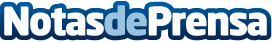 El FC Barcelona i els Mossos d'Esquadra acorden mesures extraordinàries de seguretat per al partit de Champions de dimecresAquest dimecres es disputa el partit de tornada de vuitens de la Champions League al Camp Nou. Per a l'esdeveniment s'ha establert nivell 4 d'alerta antiterroristaDatos de contacto:Nota de prensa publicada en: https://www.notasdeprensa.es/el-fc-barcelona-i-els-mossos-desquadra-acorden_1 Categorias: Cataluña http://www.notasdeprensa.es